MOÇÃO Nº 906/2019Manifesta aplauso à (CAPS) Centro Atenção Psicossocial Infantil pela luta em prol da Saúde Mental das Crianças e adolescentes do no nosso Município.Senhor Presidente,Senhores Vereadores, CONSIDERANDO que o (CAPS) Centro de Atenção Psicossocial Infantil Rede com o apoio da Prefeitura de Santa Bárbara d’Oeste, tem realizado inúmeros atendimentos a crianças e adolescentes de nosso MunicípioCONSIDERANDO que a missão do (CAPS) infantil tem por finalidade atender crianças e adolescentes portadores de transtorno mentais;CONSIDERANDO que em sua missão de trabalho tem por finalidade dar suporte psicológico aos responsáveis e/ou familiares durante o tratamento do paciente, capacitação de recursos humanos através de oficinas de trabalho e supervisão planejamento e avaliação;CONSIDERANDO que esses profissionais da psicologia e médicos psiquiátricos tem como finalidade promover sempre o melhor para os seus pacientes fazendo um trabalho serio e de qualidade CONSIDERANDO que é usado vários métodos com esses pacientes para que haja uma boa recuperação para isso é usado terapia de grupo, acolhimentos triagem, reuniões planejamentos oficinas, palestras, eventos atendimento individual.CONSIDERANDO que essa equipe contem tem se destacado em suas funções dando o melhor de si para que a população se sinta cada dia acolhida são eles: Aline Zeerbeg, Mariângela Zoppi, Danuza Marçal, Andressa Ramos, Vivian Dellagnesse, Magda Varela Pastro,Catulo Cezar Pestana, Bruno Diniz, Ednalva Lino.CONSIDERANDO Por todas as razões aqui expostas, nos termos do Capítulo IV do Título V do Regimento Interno desta Casa de Leis, A CÂMARA MUNICIPAL DE SANTA BÁRBARA D’OESTE, ESTADO DE SÃO PAULO, aplaude a CAPS CENTRO DE ATENÇÃO PSICOSSOCIAL pela luta em prol da saúde mental das crianças e adolescentes do nosso município.Plenário “Dr. Tancredo Neves”, em 27 de novembro de 2019.EDMILSON IGNACIO ROCHA“Dr. Edmilson”                                                     -vereador-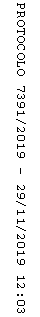 